Конкурс каллиграфического письма «Пиши красиво»Цель: проверка умения каллиграфически правильно списывать текст; выявление лучшего каллиграфа среди учащихся 4 классов.Задачи: 1) Познакомить с историей возникновения письма, работой каллиграфа.               2) Развивать познавательный интерес; навык каллиграфического письма, усидчивость, внимание при списывании текста.               3) Прививать интерес к урокам русского языка, стремление одержать победу в конкурсе.Оборудование: мультимедийный проектор, презентация; видеоролик «Физкультминутка», видеоролик «Слонёнок и письмо»; листочки с заданием по количеству конкурсантов, шариковые ручки.Критерии оценивания работ:от конкурсантов требуется написать заданный текст аккуратным каллиграфическим почерком (без исправлений и помарок), применяя стандарты каллиграфии и чистописания, соблюдая правила орфографии и пунктуации. Вычерчивание и рисование букв не допускается.Ход мероприятияПриветствие. (Слайд 1)- Добрый день, дорогие ребята! Я рада приветствовать вас на конкурсе каллиграфического письма «Пиши красиво».Про счастьеНужно для счастья порою немного:Шофёру – прямая дорога,Лётчику – ясное небо,Прохожему – больше улыбок.Учителю – меньше ошибок. (По В. Коркину)Вступительная беседа.- Предлагаю вам посмотреть мультфильм «Слонёнок и письмо». После просмотра вы должны ответить на вопрос:Почему слонёнок попадал в различные ситуации?(Просмотр мультфильма «Слонёнок и письмо»)- У каждого народа есть свой неповторимый язык, на котором с детства учатся разговаривать малыши, учатся писать первоклассники. А задумывались ли вы когда-нибудь, как появилась письменность на Земле? Всегда ли так было?... (Ответы детей.)Знакомство с возникновением письменности. (Слайд 2)- Письменность играет чрезвычайно важную роль в человеческом обществе, она – двигатель человеческой культуры. (Слайд 3)- Предлагаю вам познакомиться с краткой историей возникновения письма. (Слайд 4) - Изначальным этапом развития письма являлось рисуночное, или пиктографическое, письмо (от лат. pictus  «нарисованный» и греч. grapho –  пишу). Оно представляет собой изображение на камне, дереве, глине предметов, действий, событий с целью общения. (Слайд 5)- Иероглифическое письмо – высший этап развития идеографии. Оно возникло в Египте. (Слайд 6)- Звуковое письмо. Современная славянская азбука возникла на основе азбуки, составленной братьями Кириллом и Мефодием во второй половине IX в. н. э. (Слайд 7)- Орудием письма были гусиные перья. (Слайд 8)IV. Понятие «каллиграфия». (Слайд 9)- Что такое каллиграфия? (Ответы детей)- Каллиграфия (от греч. kalligraphia - красивый почерк). (Слайд 10)- Кто такой каллиграф? Это профессия, подразумевающая собой умение каллиграфично писать. (Слайд 11)- До изобретения книгопечатания каллиграфия была основным способом графического оформления знаков текста. В настоящее время воспринимается преимущественно как художественное мастерство, работа каллиграфа заключается в создании компьютерных шрифтов.Конкурс «Прочитай надпись». (Слайды 12-13)- Предлагаю вам прочитать каллиграфические надписи.Физкультминутка(Видео «Физкультминутка»).Гимнастика для рук.Конкурс «Пиши красиво».- Сегодня нам предстоит узнать, кто из вас является лучшим каллиграфом.Правила посадки при письме- Перед тем, как вы начнёте работать, давайте вспомним правила посадки при письме.Листок с наклоном положу,Ручку правильно держу.Сяду прямо, не согнусь,За работу я возьмусь!Самостоятельная работа учащихсяЗадание 1. Сколько букв ты видишь на рисунке? Напиши их красиво на строчках.Задание 2. Спиши грамотно и красиво текст.- Перед вами лежат листочки с заданием. Вы должны списать текст без ошибок и исправлений красивым каллиграфическим почерком.Снегопад	Целые сутки лес заметает снегом. На ветках деревьев пушистые подушки. Тонкие берёзки согнулись от снега. Ели и сосны опустили свои мохнатые лапы. Лежит под ёлкой заяц-беляк. Не любит он бродить в снегопад. Рябчик поклевал ольховых семян и нырнул в снег. Ленивые лоси бродили по снегу, а потом легли на снег. Скоро белая пороша засыпала их спины и головы.Подведение итогов. Награждение.- Грамотное письмо – признак культурного человека. Чтобы грамотно писать, нужно знать орфографические правила. Пишите грамотно! (Слайды 14-15)- Наша встреча подходит к концу. Ответьте, пожалуйста, на вопросы: (Слайд 16)Каковы результаты моей деятельности?Доволен (довольна) ли я своей работой?Мог (могла) ли я сделать лучше?- Настало время подвести итоги нашего конкурса:- Диплом I степени вручается…- Диплом II степени вручается…- Диплом III степени вручается…- Спасибо за работу! (Слайд 17)На дворе мороз и ветер, На дворе гуляют дети,Ручки, ручки потирают,Ручки, ручки согревают.Не замёрзнут наши ручки-крошки –Мы похлопаем в ладошки.Вот как топать мы умеем,Вот как ножки мы согреем.Потереть одну ладонь о другую.Поглаживание рук.Хлопать в ладоши.Топать ногами.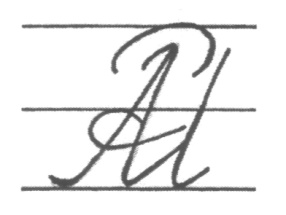 _____________________________________________________________________________________________________________________________________________________________________